 Name ___________________________ Week of: September 10, 2018   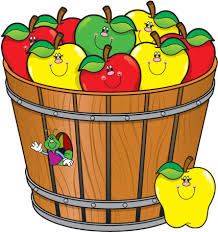 Homework Planner Monday:		No School—Unassigned DayTuesday:		   Parent Initials ______1. Write your Spelling/Rainbow Words three times each within the lines.  2. Reading Fluency Passage: Read and time for 1 minute (first read).3. Study Spelling/Rainbow Sight Words Wednesday:         Parent Initials ______1. Language Arts: Choose 5 Spelling/Rainbow Sight words and write a complete sentence for each word. Underline the Spelling/Rainbow Words you used. 2. Reading Fluency Passage: Practice reading3. Study Spelling/Rainbow Sight WordsThursday:           Parent Initials _______  MathReading Fluency Passage: Read and time for 1 minute (second read).Study Spelling/Rainbow Sight Words for tomorrow’s test.Return your signed homework planner and signed reading passage tomorrow.Special Information:No school Wednesday, September 19th.  It is an unassigned day.The required monthly poem is due Wed., Sept. 26, 2018.The optional monthly science experiment is due Wed., Sept. 26, 2018.Be sure your child brings his/her full sized backpack and the provided H.W. to school daily.Be sure your child is in uniform daily (navy blue and white).WeeklySpellingWordsRainbow SightWords1. beg11. are2. fed12. look3. jet13. my4. ten14. said5. let15. two6. mess7. neck8. sell9. leg10. pets